Zápis z VALNÉ HROMADYLibereckého krajského svazu cyklistiky (LKSC)konané dne 23. 11. 2022Místo konání: 	sídlo spolku Jablonecká 88/18, Liberec V-Kristiánov, 460 05 LiberecPřítomni:	podle prezenční listinyValná hromada byla svolána v souladu s částí V. bodem 1.2. stanov LKSC dne 1. 11. 2022, tj. minimálně 14 dnů před jejím konáním, a každý člen obdržel pozvánku s tímto programem jednání:Schválení programu VHVolba orgánů VH – předsedy VH, zapisovatele a ověřovatelů zápisuZpráva o činnosti za uplynulé období a členská základna LKSCInformace z ČSCSchválení zprávy o hospodaření za uplynulé obdobíÚkoly a cíle do dalšího obdobíVolba delegátů LKSC na konferenci ČSCDiskuze - různéNávrh a schválení usnesení VH LKSCZávěrAd. 1): Zahájení a schválení programu VHŘízení VH se ujal předseda výkonného výboru Miloslav Hollósi,který jednání VH zahájil a přivítal přítomné členy. Vzhledem k tomu, že předešlá VH se konala dne 28. 11. 2019, tak obsahově se bude VH týkat částečně i roku 2020 a roku 2021.Podle stanov LKSC má na VH jeden hlas každý člen na 10 vydaných licencí ČSC, max. však může mít 5 hlasů. Pro určení počtu hlasů je podle stanov rozhodné datum 31.12. předchozího roku.Podle části V,bodu 1.6. stanov je VH usnášeníschopná při přítomnosti minimálně poloviny registrovaných členů a rozhoduje nadpoloviční většinou platných hlasů přítomných členů. Pokud nebude přítomna polovina členů, zahájení bude odročeno o jednu hodinu. Pokud ani poté nebude polovina členů přítomna, je VH usnášeníschopná a rozhodnutí jsou přijata nadpoloviční většinou platných hlasů přítomných členů. Usnesení VH jsou právoplatná a neúčast na VH nezakládá právo nerespektovat přijatá usnesení.Podle prezenční listiny bylo na VH z pozvaných 19členůpřítomno 9registrovaných členů a VH nebyla usnášeníschopná.Vzhledem k nepřítomnosti alespoň poloviny členů bylo podle částiV., bodu 1.6. stanovzahájení VH odročeno o jednu hodinu a VH následně pokračovala podle původního programu s přítomnými členy a rozhodovala podle  počtu platných hlasů přítomných členů.Podle prezenční listiny bylo na VH z pozvaných 30 hlasů přítomno 17 členských platných hlasů, tj. 56,66 % a VH tím bylausnášeníschopná.Schválení programu VHProgram jednání VH byl uveden na pozvánce a přítomní byli vyzváni k případnému doplnění.K navrženému programu nebylo připomínek. Schváleno hlasováním: pro 100 % - proti 0 % - zdržení 0 %.Ad. 2): Volba orgánů VH – předsedy VH a zapisovatele a ověřovatele zápisuPředseda výkonného výboru Miloslav Hollósinavrhl orgány VH v tomto složení:	Předseda VH:			Miloslav Hollósi	Zapisovatel:			Josef Vild	Ověřovatel zápisu:		Václav BradnaK návrhu na složení orgánů nebylo připomínek. Schváleno hlasováním: pro 100 % - proti 0 % - zdržení 0 %.Ad. 3): Zpráva o činnosti za uplynulé období a členská základna LKSCPředseda VV Miloslav Hollósi seznámil přítomné s činností LKSC za uplynulé období za rok 2020 až za rok 2022 a vyzval přítomné k případnému doplnění. Zejména zdůraznil vazbu na ČSC a informovanost i spolupráci oddílů při zajišťování mistrovských soutěží a všech závodů.Dále zopakoval přítomným statutčlena ČSC podle stanov ČSC, a tím návazně člena LKSC.ČSC se podle územního principu člení na organizačnísložky, kterými jsou krajské svazy s právní subjektivitou. Krajským svazům přiděluje ČSC autorizaci pro příslušný kraj.Každý základní žadatelský subjekt (klub, oddíl) stává členem po akceptaci žádosti o registraci pověřeným pracovníkem sekretariátu ČSC a po zaplacení stanoveného registračního poplatku. Registrace základního celku platí vždy pro příslušný kalendářní rok a na další rok je nutno registraci obnovit, včetně úhrady stanoveného registračního poplatku.Podle stanov ČSC ukončí základní celek členství v ČSC neobnovením registrace pro následující kalendářní rok.Podle sjetiny ČSC ze dne 26. 10. 2022 bylo v 19 oddílech/klubech registrováno celkem 362 členů, z nichž bylo 213 členů mládežnické kategorie do 18 let včetně. Celkem bylo vydáno 295licencí a v platnosti je 67 členských průkazů. Z celkového počtu 362členů bylo 21 členů evidováno jako personál, tj. trenér, mechanik, opatrovatel, rozhodčí, sportovní ředitel, apod.Přehled počtu členů LKSC v roce 2022:Pro Krajskou organizaci ČUS Libereckého kraje, resp. pro aktualizaci ekonomické směrnice KO ČUS LK č. 3/2017, bude v termínu do 20. 1. 2023 nutné zajistit aktualizaci členské základny, zejména v mládežnických kategoriích.Předseda VV Miloslav Hollósi zdůraznil, že od roku 2018 již nejsou ze strany ČSC poukazovány na krajské svazy odměny za vystavené licence.Za vystavené licence ČSC nemá již krajský svaz od ČSC žádný příjem a v souladu s částí V., bodem 2.6. stanovnení proto následně od roku 2018 vykazován a evidován příjem členských příspěvků od jednotlivých členů LKSC.Ad. 4): Informace z ČSCPředseda VV Miloslav Hollósi opakoval pozitivní vývoj na ČSC po mimořádné volební konference ČSC, která se konala dne 25. 1. 2018 a na které byl prezidentem ČSC zvolen Ing. Petr Marek. Dále podal informaci o SCM v Jablonci n.N., přes které je v současné době financován krajský svaz cyklistiky.Dne 23.11.2022 byl s účinností od 1. 12. 2022 vládou ČR (čj. 1374/22) do funkce předsedy Národní sportovní agentury (NSA) jmenován dosavadní předseda Českého veslařského svazu pan Ondřej Šebek (nar. 18. 3. 1972). Rozpočet NSA by se podle vlády měl v roce 2023 zvýšit o 2 miliardy na 6,9 miliardy Kč.Co se týče licencí ČSC, tak ČR a Dánsko jsou průkopníky v novém systému licencí, neboť přehled licencí bude v roce 2023 zaváděn pomocí aplikace v mobilu.Dne 19. 12. 2022 bude Prezidiem ČSC schvalován nový „Klíč pro financováníkrajských SCM“.Ad. 5): Schválení zprávy o hospodaření za uplynulé obdobíPředseda VV Miloslav Hollósi seznámil přítomné se zprávou o hospodaření za rok 2019 až za rok 2022.Výdaje roku 2020 jsou finanční příspěvky na činnost oddílům a klubům podle usnesení VH ze dne 28. 11. 2019, a to při počtu více než 4 licence a podle počtu licencí s bonusem na mládež.Výdaje roku 2022 jsou náklady za tvorbu a udržování webových stránek za 4 roky – 2019 až 2022.Ke zprávě o hospodaření nebylo připomínek. Schváleno hlasováním: pro 100 % - proti 0 % - zdržení 0 %.Ad. 6): Úkoly a cíle do dalšího obdobíKaždý člen LKSC by měl akce pořádat pod hlavičkou ČSC. Oddíly a kluby pošlou kalendář pořádaných akcí v roce 2023 na e-mailpředsedy VV Miloslava Hollósihohollosak@seznam.cz .Zejména se jedná o sledování počtu závodů – akcí a počtu dětí mládežnických kategorií.Pro ekonomické zajištění činnosti by se však každý člen LKSC měl snažit o získávání dotací z kraje nebo měst v rámci vyhlašovaných programů nebo grandů.S ohledem na možnost navýšení finančních prostředků od ČSC o 10 % by oddíly a kluby měly předsedovi VV zaslat také důvěrnou informaci o objemu prostředků získaných z veřejných zdrojů.V dalším období by se činnost LKSC měla zaměřit na podporu mládeže a rozvoj soutěží a závodů minimálně na stávající úrovni a na zajišťování co největšího počtu licencí.Ad. 7): Volba delegátů LKSC na konferenci ČSCČlen VV Josef Vild seznámil přítomné s klíčem pro určení počtu delegátů na konferenci ČSC.Podle stanov ČSC se Konference ČSC zúčastňují delegáti s hlasem rozhodujícím, zvoleni krajskými svazy dle následujícího klíče:Za každých 10 klubů, sdružených v krajském svazu 1 hlas, minimálně však 3 zástupci a maximálně 9 zástupců za každý krajský svaz.Pro případnou konferenci ČSC byl předložen návrh na tyto delegáty:	Miloslav Hollósi, Jan Němec, Jan Horák, Pavel SwárovskýK návrhu delegátů na konferenci ČSC nebylo připomínek. Schváleno hlasováním: pro 100 % - proti 0 % - zdržení 0 %.Ad. 8): Diskuze – různéJosef Semerád je na VH omluven, ale opětovně upozorňuje VH na webovou doménou LKSC http://www.csc-lbc.cza žádá přítomné o zasílání námětů, informací, podkladů, zápisů apod.na e-mailovou adresu člena VV Josefa Semeráda duratecj@seznam.cz .Lze zde zveřejňovat informace všeho druhu, prezentace, fotografie, historie oddílů, rozpisy závodů a odkazy na ostatní cyklistické www stránky a facebook, který je oblíben zejména mezi mládeži.Ad. 9): Návrh a schválení usnesení VH LKSCVH bere na vědomí a podle stanov současněschvaluje výsledky hospodaření za rok 2020, za rok 2021 a za rok 2022.VH schvaluje delegáty na konferenci ČSC:Miloslav Hollósi, Jan Němec, Jan Horák, Pavel SwárovskýVH ukládá oddílům a klubům poslatkalendář pořádaných akcí pro rok 2023 na e-mailovou adresu předsedy VV Miloslava Hollósihohollosak@seznam.cz .Termín: co nejdříveVH ukládá předsedovi VV připravit žádost na KÚ ohledně grantu pro LKSCTermín: 20. 1. 2023	Z: Miloslav HollósiVH ukládá pro Krajskou organizaci ČUS Libereckého kraje zajistit aktualizaci členské základny, zejména mládeže do 19 let věku	Termín: 20. 1. 2023	Z: Josef VildK návrhu usnesení nebylo připomínek. Schváleno hlasováním: pro 100 % - proti 0 % - zdržení 0 %.Ad. 10): ZávěrZávěr provedl předseda VV, poděkoval členům za účast na VH a jednání VH ukončil.Zapisovatel: Josef Vild, v.r.Miloslav Hollósi, v.r.Statutární zástupce spolku a předseda VVLiberecký krajský svaz cyklistiky (LKSC)Jablonecká 88/18, Liberec V-Kristiánov, 460 05 LiberecIČO:  024 35 471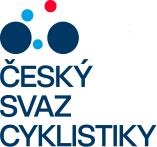 Oddíl / klubpodlesjetiny ČSC 26. 10. 2022IČpočetlicencípočethlasůna VHBEKO Bike Racing Team5326346111CYKLOSTAR Head Pirelli26985217111CZECH MULTISPORT COACHING9086889101DH - FR racing Tanvald0125208971ELEVEN BLACK.ET team6929181151ELEVEN HEAD CYKLOLIVE TEAM22751548404FORCE TEAMŠpicar6917379641GIGANTIC RACING TEAM0141966861KC PIVOVAR VRATISLAVICE44223501121KCL KOOPERATIVA - Svijany46747095121KOLOKRÁM2855564341KUCHYNĚ LÍPA68974451161LAWI junior team26641232364LOKOMOTIVA LIBEREC00483371202NORTH BIKE CLUB06438407595ROHOZEC AMULET TEAM22751173101TJ SOKOL PLAVY - CYKLO BENDA16389034141TJ SPARTAK CHRASTAVA CYKLIST46744657121ZPcyklo PROOFY Corratec team0205391861CELKEModdílů / klubů1929530Oddíl / klub podle sjetiny ČSC 26. 10. 2022IČpočet členůz tohomládež<19 letpočet licencí 2022BEKO Bike Racing Team532634611811CYKLOSTAR Head Pirelli2698521711411CZECH MULTISPORT COACHING908688910510DH - FR racing Tanvald01252089747ELEVEN BLACK.ET team69291811515ELEVEN HEAD CYKLOLIVE TEAM22751548605540FORCE TEAMŠpicar69173796424GIGANTIC RACING TEAM01419668606KC PIVOVAR VRATISLAVICE4422350112012KCL KOOPERATIVA - Svijany4674709512012KOLOKRÁM28555643404KUCHYNĚ LÍPA6897445117516LAWI junior team26641232392536LOKOMOTIVA LIBEREC0048337120820NORTH BIKE CLUB06438407987459ROHOZEC AMULET TEAM2275117310510TJ SOKOL PLAVY - CYKLO BENDA16389034181314TJ SPARTAK CHRASTAVA CYKLIST4674465712412ZPcyklo PROOFY Corratec team02053918606CELKEM362213(58,84%)295Rok 2019PříjmyVýdajeZůstatekPočáteční zůstatek72 390,62 KčCelkem7,18 Kč0,00 Kč72 397,80 KčRok 2020PříjmyVýdajeZůstatekPočáteční zůstatek72 397,80 KčCelkem3,79 Kč54 062,00 Kč18 339,59 KčRok 2021PříjmyVýdajeZůstatekPočáteční zůstatek18 339,59 KčCelkem1,79 Kč0,00 Kč18 341,38 KčRok 2022PříjmyVýdajeZůstatekPočáteční zůstatek18 341,38 Kčdo 31.10.2022Celkem1,15 Kč12 005,00 Kč6 337,52 Kč